Student Numbers 2018/2019 Enrolment In the 18/19 school year CM Finch, will be down in size. A lower than anticipated enrolment in Kindergarten, more students moving out of the catchment area or district, and the opening of MMCS are all factors in this. We will be opening with 11 classrooms. Numbers in given grades will dictate classroom grade configurations as well as contractual class sizes. There a number of homes up for sale, and new home construction continues in our area. Students that have applied to attend Finch on a variance will not get definitive answers on their placement until the end of the first week of school in September. If you get new neighbors over the summer, please encourage them to register their children during the last week of August. If the enrolment situation for your child changes please email Mr. Lang (tlang@prn.bc.ca).PAC ThanksOur parent advisory group has continued their outstanding support of our school. Many volunteer hours were put in to run school events and support school activities. Each classroom received funds to support field trips and items for classroom activities. Our school sports teams travel and registration costs were covered by PAC. The hot lunch program and special lunches were also appreciated. The importance of PAC’s efforts with the hot lunch program was evident by the loud applause at our awards ceremony.  PAC also helped with our grade six celebration and the very popular Sand Northrup One Woman Circus Residency. The school carnival was the final family event for the school year. A group from PAC met to look at freshening up the front flower beds and then the work began.  A special thanks to Mrs. Fochuk for her work as PAC Chair and continuing the planting and watering efforts into the summer.  PAC has also ordered some new playground equipment and has been working with School District 60 Maintenance to enlarge the big blue sandbox in preparation for the installation of these pieces.  Thanks to Mrs. De Klein for her work on this project.  The next PAC meeting will be on the third Wednesday of September, September 19th, 2018 @ 7pm in the school library (babysitting is provided).  Come out and give your thoughts about what PAC should be doing in 2018/19.  All parents of CM Finch students are members of PAC and encouraged to attend.  Participating in PAC is a way of supporting your child’s education.  Staffing Changes 2018/19There will be significant staffing changes to our school in the fall.  After many years of service to our school and the School District Mrs. Gilbert will be retiring. Mr. Morrison, Mr. DePottie, Mrs. Dilly, and Ms. Vally will be leaving our staff to pursue other teaching opportunities.  Miss Pellow is on leave from the district for the 18/19 school year.  Ms. Mervyn will be returning from her maternity leave, and will be sharing a classroom with Mrs. Shuffler. We will also be welcoming Mrs. Vasarhelyi to our school as our new Vice Principal, and Ms. Flynn to our teaching staff in September.  Educational RequestsParents may make a written educational request for next year.  An educational request is based on your child’s needs not the selection of a specific teacher.  If you feel that there are things that need to be considered in your child’s placement, please send a detailed note to Mr. Lang.  The numbers of students that are in each grade level and the balancing of needs within the school will determine the final grade configuration and teacher assignment.  Opening Week 2018/19 School opens on Tuesday, September 4th, 2018 for students in grade one to six.  The students are only with us for two hours.  Dismissal time will be at 10:50. On September 4th students will be returning to their 17/18 classroom groupings.  The home base for these classroom groupings will be posted on the school door before opening day. Students that are new to the school community will be placed in a grade appropriate classroom for the morning.  On September 5th and 6th students will be in multi age primary or intermediate groups and they will be participating in a variety of activities and working with a number of teachers. Some of the opening week activities will be based on Peter Reynold’s book The Word Collector.  The first week is designed to build school community, help students make connections with each other and staff as well as to set up a common purpose for the year.  Students will get to think about the words they want collected and connected to their 18/19 school year.  We hope to structure into classes on Friday, September 7th if we have a clear picture of numbers and configuration of classes.  There are a number of things that will add to the complexity of startup this September.  Return of School ItemsIf you discover that your child has things at home like textbooks, school uniforms, muddy buddy clothes, home reading books, library books or other materials please drop them off after August 28th.  Primary School Supplies Primary students in kindergarten to grade three are able to get their supplies through the school.  Parents are strongly encouraged to purchase supplies through the school as this ensures the supplies match those needed for the overall class plan.  This optional participation allows parents to take advantage of the convenience of having others get the correct materials at school pricing.  Students are given materials, as they need them throughout the year.  Grade 6 Students Move On Our best wishes go out to our grade six students that will be moving onto Bert Bowes, Dr. Kearney and other school districts.  We look forward to hearing about their future accomplishments. Remember once a Falcon always a Falcon!Maverick Arnold 	Rihanna Arnold		Ethan Baerg		Hailey BakerAshlyn Baxter		Lucas Benko		Tianna Black		Kayden BolinElla Brooks		Destiny Buburuz	Peyton Caza		Haidynn ClarkeMayson Collington	Daan De Klein		Grayson Ekkel		Hailey FinchJack Fochuk		Evan Gardner		Andie Grunewald	Malayna JackleMason Kainer		Molly Koponyas	Kaiya Kube		Ethan LaychukRennie Laychuk	Grayson Louie		Nyah Mason-Bennett	Stepan McLeanMaddox Modrall	Kielan Nicoll		Femi Oyedeji		Ava PhelanNora Redford		Katelynn Robbins	Carisa Rogers-Bell	Alexander RuginaMadison Stregger	Darryl Urich		Tyler WilkinsonCM Finch 2018-2019 Bell Schedule8:30 				Supervision starts, students may arrive.8:45 				Warning Bell8:50 				Classes Start 10:30-10:45			Recess 10:45-10:50			Snack 10:50-12:00			Class time 12:00-12:20			Lunch Play12:20-12:40			Eating time 12:40-2:43			Class time - Dismissal2:57				Supervision endsOnce a Falcon Always a Falcon! Finch Falcons Change to MMCS FirebirdsAt our school Talent Show on June 18th, Mrs. Scheck and Mr. Mackay the principal and vice principal of Margaret Murray Community School were introduced to the CM Finch Community. Some of our Falcons presented trees to their Firebird friends. Mrs. Scheck promised to use her green thumb to keep the trees alive until they could be planted on site at the new school. CM Finch also presented a Dunvegan Garden gift card for the purchase of a large tree for the new school site. It is hoped that when this tree is planted that some of our current Falcons and former Falcons will be able to be involved with the planting. In July Mrs. Gilbert, Mr. Lang, Mrs. Scheck and Mr. Mackay met to talk about the transition for the Firebirds. MMCS will be CM Finch’s sister school so having some shared activities and ways for continuing friendships is important.Thanks So Much I would like to say thanks for the thoughtful send off from CM Finch.  The chairs that were signed by the students, the pictures, notes cards, good wishes and thoughtful gestures are all things that were much appreciated.  I feel very fortunate to have worked with so many students, a strong committed staff and the caring parents that make up our CM Finch Community.  Every day at school was an adventure.  I am looking forward to spending more time with my family in my “repurposing” and focusing on spending more time doing things that I like.  Finch has always had a strong sense of community and I know that it will continue with Mr. Lang as principal.  There will be changes but the importance of doing what is right for kids will continue to be the focus.  Helen GilbertHave a wonderful and safe summer.  Stay connected! The school web site at http:// www.cmfinch.prn.bc.ca  will have updated information through the summer.School Fees 2018/19 Fees will be collected after students are assigned classes but not before Sept. 10th, 2017. CM Finch Elementary Intermediate Supply ListPlease do your best to ensure that your child has their school supplies by Monday, September 10th. Please label all of your child’s school supplies, except for the duo tangs as we have a special labeling process in place.Note: These quantities are averages; some children require more materials than others. If your child often needs extra supplies, you may want to purchase additional quantities (e.g., pencils). If additional materials are required later in the year, the student will jot a note in their agenda. Sometimes all duo-tang colours can be hard to come by. The school will have some duo-tangs available in this instance for the odd colour that you need.Please do not supply your child with permanent markers, except as noted – thank you.Intermediate Students will not need to have their supplies with them for a few days.School District 60 Adopted Calendar 18/19Kindergarten $25.00 supplies$10.00 cultural fee Total: $35.00Total: $35.00Grades 1-3$35.00 supplies $7.00 agenda $10.00 cultural feeTotal: $52.00Total: $52.00Grades 4-5$7.00 agenda $10.00 cultural feeTotal: $17.00Total: $17.00Grade 6$7.00agenda + $30.00 iPad Insurance$10.00 cultural fee$10.00 cultural feeTotal: $47.00√SupplyRequirementsDuotangsblack 1; red 1; green 1; grey 1; yellow 1; light blue 1; dark blue 1; white 1; purple 1; white 1; orange 1Note/ Exercise Books4 Key Tabs Notebooks (with lined paper; not coil bound)Quad Rule Notebooks (4 sq to 1") 200 pagesIf unable to get notebooks, get (4 sq-1" grid/ graph paper = to 200 pages and a special math duotang.Pencil Crayons36 packFelt Pens/ MarkersWashable, broad Tip - 16 packGlue Sticks3- 40 g.HB Pencils w/ erasers24+Pencil sharpener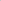 1 w/ shavings collectorBall Point Pens2 blue/ blackBall Point Pens2 – redLarge white erasers4+Pencil case1Pencil box w/ lidOpt. for storing felts, etc.Scissors1 pair Ruler1 – 30 cm w/ both cm & mm markings - NO metal edgesCalculator (practical, basic)w/ basic functions DO NOT purchase Scientific styleHighlighters(1) yellow, (1) blue, (1) pink, (1) greenGym strip w/ bagNeeds to be washed weeklySketch/drawing book1 - no larger than 9x12 inchesFacial tissue2 boxesInside Athletic Shoes1 pair (non-marking soles)2018-19School Calendar Information & Non-Instructional DaysAdopted District DatesDays in Session188Number of Days of Instruction179Schools OpenTuesdaySeptember 4, 2018Non-Instructional Day(School Planning Day)Friday September 21, 2018Non-Instructional Day(Curriculum Day)Monday September 24, 2018Thanksgiving DayMondayOctober 8, 2018Non-Instructional Day(Pro-D – Provincial)FridayOctober 19, 2018Remembrance DayMondayNovember 12, 2018Early Dismissal DayWednesdayNovember 28, 2018Early Dismissal DayThursdayNovember 29, 2018Non-Instructional Day(Parent-Teacher Interviews)FridayNovember 30, 2018Christmas Vacation PeriodMonday, December 24 to Friday, January 4, 2019Schools reopen after Christmas VacationMonday, January 7, 2019Non-Instructional DayPro-D (District)/Semester TurnaroundFridayJanuary 25, 2019Family DayMonday February 18, 2019Non-Instructional Day(Report Writing)MondayFebruary 25, 2019Early Dismissal DayWednesdayMarch 13, 2019Early Dismissal DayThursdayMarch 14, 2019Spring Vacation Period/District Closure DaysMonday, March 18 to Friday, March 29, 2019Schools Reopen after Spring Vacation/District Closure DaysMondayApril 1, 2019Good FridayFridayApril 19, 2019Easter MondayMondayApril 22, 2019Non-Instructional Day (Pro-D Day)FridayMay 10, 2019Victoria DayMondayMay 20, 2019Last day for StudentsThursdayJune 27, 2019Administrative Day – Schools CloseFridayJune 28, 2019